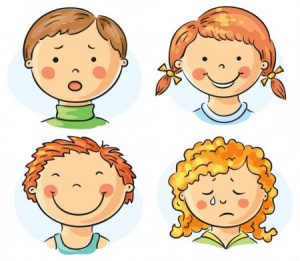 JAK WSPIERAĆ ROZWÓJ EMOCJONALNY DZIECI W WIEKU PRZEDSZKOLNYM?Emocje odgrywają ważną rolę w życiu każdego człowieka. W okresie przedszkolnym następuje intensywny rozwój dziecka, w tym rozwój emocjonalny. Dzieci poznają, identyfikują i wyrażają emocje, przez co bogaci się ich życie emocjonalne. Dziecko, które w okresie edukacji elementarnej nie radzi sobie z emocjami, w magiczny sposób nie wyrośnie z problemu. Problem z upływem czasu zaczyna się zaostrzać. Brak umiejętności radzenia sobie z emocjami, takimi jak lęk, złość albo smutek mogą stanowić podłoże do rozwoju zaburzeń psychicznych u dzieci, a także wśród osób dorosłych. Nikt nie chce takiej wizji przyszłości dla dziecka. To ważne, by uświadomić sobie, że stymulowanie rozwoju emocjonalnego dziecka to obowiązkowe i świadome działanie dorosłych, nakierowane na wspieranie rozwoju dziecka. Narzędzia i umiejętności w jakie wyposażymy naszego przedszkolaka dzisiaj, będzie doskonalił i wykorzystywał przez resztę swojego życia – również w dorosłości. Umiejętność panowania nad emocjami może wpływać na radzenie sobie z trudnościami, a także na odniesienie sukcesu w życiu zawodowym i prywatnym.Jak wspierać rozwój emocjonalny dzieci?Poszerzać SAMOŚWIADOMOŚĆ dziecka, czyli wiedzę dziecka co odczuwa w danej chwili.rozróżniać i nazywać podstawowe emocje, takie jak radość, smutek, złość, strach, wstręt, wstyd oraz zapoznawać z emocjami pochodnymi, np. rozczarowanie, nuda, zniecierpliwienie itp.pomóc dziecku w poznawaniu uspokojenia,uczyć komunikowania własnych potrzeb i emocji,dzielić się własnymi doświadczeniami związanymi z przezywaniem różnych emocjonujących sytuacji oraz zachęcać dzieci do dzielenia się wrażeniami, emocjami, np.W co dzisiaj się bawiłeś w przedszkolu? Jak ci się podobało przedstawienie? Co cię zasmuciło?umożliwić wyrażanie emocji przy użyciu różnych form wyrazu – malowanie, taniec, wcielenie się w role – gesty, mimika, itp.uczyć identyfikować emocje u innych osób na podstawie mowy ciała ( obrazki, zdjęcia, sytuacje z życia ),modelować, czyli dawać dobry przykład wyrażania i radzenia sobie z emocjami, np. odejdź, weź głęboki oddech albo trzy, policz do 10 lub więcej.Uczyć SAMOKONTROLI czyli panowania nad emocjami.akceptować uczucia dziecka, co nie oznacza akceptacji negatywnych zachowań, np. Widzę, że się złościsz. Każdy czasem się złości, jednak nie zgadzam się na bicie.zawierać umowy z dzieckiem dotyczące pożądanych zachowań i sukcesywnie o nich przypominać, np. umawialiśmy się, że zwracamy się do siebie miło, pomagamy sobie w codziennych obowiązkachuczyć radzenia sobie z trudnymi emocjami jak złość, smutek, zniecierpliwienie, strach, np. poprzez czytanie bajek, opowiadań, rozmowę,wspólnie z dzieckiem poszukiwać sposobów, które pozwalają mu się wyciszyć, np. poprzez przytulanie, liczenie do 10, wyciszenie w specjalnie stworzonym przez dziecko miejscu, zabawę ciastoliną i itp.wykorzystywać ćwiczenia relaksacyjne, naukę prawidłowego oddychania, słuchanie muzyki relaksacyjnej.Rozwijać MOTYWACJĘ czyli dążenie do celów pomimo niepowodzeń i porażek.pomagać dziecku w poznawaniu siebie, swoich preferencji, talentów, zainteresowań, mocnych i słabych stron,uczyć autoprezentacji oraz umiejętności wypowiadania własnego zdania, np. poprzez pytania pełne ciekawości: Co o tym sądzisz? Jak się z tym czujesz? Jaki masz pomysł na rozwiązanie?stosować zachęty do działania, obdarzać dziecko uwagą, doceniać wysiłek włożony w pracę, np. Widzę, że włożyłeś dużo pracy w kolorowanie tego obrazka powinieneś być z siebie dumny.budzić motywację wewnętrzną czyli ograniczyć kary i nagrody. Zwracać uwagę dzieci na ich własne pragnienia i uczucia, tym samym budzić wewnętrzną motywację, np. Czy tobie się podoba ten rysunek? Co chciałbyś zmienić ?    Czy jesteś zadowolony z występu?budzić poczucia sprawstwa, wiary we własne siły i możliwości, np. Wierzę w ciebie, spróbuj, trzymam kciuki, itp.Wzbudzać i uczyć EMPATII czyli wyczuwania uczuć innych osób, umiejętności spojrzenia na sytuację z ich punktów widzenia.okazywać empatię – empatycznie reagować na emocje oraz potrzeby innych osób,uczyć szacunku do uczuć i emocji innych osób, nie wyśmiewaćuwrażliwiać na potrzeby innych ludzi i niesienia pomocy potrzebującym, np. udział w akcjach charytatywnych, pomoc osobom słabszym, starszym, niepełnosprawnym,Rozwijać UMIEJĘTNOŚCI SPOŁECZNE czyli umiejętności nawiązywania i podtrzymywania kontaktów z innymi.zapewnić dziecku kontakt z  rówieśnikami, systematycznie uczęszczać do przedszkola,rozróżniać i nazywać pozytywne i negatywne zachowania społeczne,zawierać umowy i odwoływać się do nich,używać zwrotów grzecznościowych w domu i poza nim,reagować na występujące zachowania niepożądane – poszukiwanie skutecznych rozwiązań, w razie potrzeby zapytać, np. wychowawcę,rozwijać umiejętności współzawodnictwa, według zasad zdrowej rywalizacji, np. poprzez wspólne gry planszowe, karciane.POLECANE  KSIĄŻKI  DLA RODZICÓW:Faber J. ,,Jak mówić, żeby maluchy nas słuchały. Poradnik przetrwania dla rodziców dzieci w wieku 2-7 lat"Sobkowiak M. ,,Przedszkolak w świecie emocji. Rozwój emocjonalny dziecka"Życzkowska Z.A. ,,Dialog zamiast kary"
POLECANE KSIĄŻKI DLA DZIECI :Kasdepke G. ,,Wielka księga uczuć",,Świat emocji" – kolekcja książek HachetteStążka - Gawrysiak A. ,,Opowieści dla dzieci o tym, jak działać, gdy emocje biorą górę"Huebner D. ,,Co robić, gdy się złościsz. Techniki zarządzania złością"Filliozat I., Limousin V., Veille E. ,,Akceptuję, co czuję. Moje emocje"